Приложение №1к Положению о создании и регистрации инициативных групп,составлении, представлении и проверке подписных листовПРОТОКОЛзаседания учредительного собрания инициативной группы в поддержку кандидата________________________________________ на должность ________________________                                         (фамилия, имя)                                                                      (название должности)Дата проведения собрания: «____» ______________ 20__ г. Присутствуют ________ обладающих избирательным правом граждан.Повестка дняОб инициативе по поддержке кандидата на должность _____________.Об образовании инициативной группы по сбору подписей в поддержку кандидата на должность ______________________.Об избрании руководителя инициативной группы.О наделении руководителя группы полномочием по назначению лица, ответственного за финансы группы (казначея).О наделении руководителя группы полномочием по подаче заявлений о внесении изменений и/или дополнений в список членов инициативной группы.1. Рассматривалось: ___________________________________________________________________________________________________________________________________Выступили: ________________________________________________________________________________________________________________________________________________Предложили: _______________________________________________________________________________________________________________________________________________Итоги голосования: за__________; против__________; воздержались___________.Решили: __________________________________________________________________________________________________________________________________________________2. Рассматривалось: ___________________________________________________________________________________________________________________________________Выступили: ________________________________________________________________________________________________________________________________________________Предложили: _______________________________________________________________________________________________________________________________________________Итоги голосования: за__________; против__________; воздержались___________.Решили*: _________________________________________________________________________________________________________________________________________________*Список членов инициативной группы прилагается3. Рассматривалось: ____________________________________________________________________________________________________________________________________Выступили: _______________________________________________________________________________________________________________________________________________Предложили: _______________________________________________________________________________________________________________________________________________Итоги голосования: за__________; против__________; воздержались___________.Решили**: ________________________________________________________________________________________________________________________________________________** Пишутся фамилия, имя, год рождения и контактные данные (номер телефона и адрес электронной почты) руководителя инициативной группы.4. Рассматривалось: ___________________________________________________________________________________________________________________________________Выступили: ________________________________________________________________________________________________________________________________________________Предложили: _______________________________________________________________________________________________________________________________________________Итоги голосования: за__________; против__________; воздержались___________.Решили: __________________________________________________________________________________________________________________________________________________5. Рассматривалось: ________________________________________________________________________________________________________________________________Выступили: _____________________________________________________________________________________________________________________________________________Предложили: ______________________________________________________________________________________________________________________________________________Итоги голосования: за__________; против__________; воздержались___________.Решили: _____________________________________________________________________________________________________________________________________________________________________________________                                                  _______________Фамилия, имя кандидата на должность                                                                                         подпись__________________________________________________________________________________________***В случае поддержки кандидата на должность Президента Республики Молдова в список членов инициативной группы вносятся не менее 25 и не более 100 обладающих избирательным правом граждан.Приложениек протоколу от «___» _______________ 20___ г.заседания учредительного собрания инициативной группыСПИСОКчленов инициативной группы в поддержку кандидата _____________________________________________________________                                                                                                                                                                        (фамилия, имя кандидата)на должность ___________________________ на _____________ выборах от «___» ________________ 20___ г.Нижеподписавшиеся, члены инициативной группы, выражаем свое согласие на участие в сборе подписей в поддержку кандидата _________________________ на должность ____________________ и заявляем под свою ответственность, что не давали письменного согласия на поддержку другого кандидата на эту же должность, а также, что внесенные персональные данные верны и могут быть использованы для обработки и проверки в целях регистрации инициативной группы, для проведения статистических исследований, и могут быть обнародованы при соблюдении положений Закона № 133/2011 о защите персональных данных, в связи с чем вписываем себя в список и расписываемся:____________*Член инициативной группы, имеющий регистрацию и по месту жительства и по месту временного пребывания, пишет адрес действующего места пребывания.**Проставляемая подпись должна совпадать с подписью, проставленной в документе, удостоверяющем личность.Приложениек протоколу от «___» _______________ 20___ г.заседания учредительного собрания инициативной группыСПИСОКучастников учредительного собрания инициативной группы в поддержку кандидата ________________________________________                                                                                                                                                                                                                          (фамилия, имя кандидата)на должность ___________________________ на _____________ выборах от «___» ________________ 20___ г.____________**Участник собрания, имеющий регистрацию и по месту жительства и по месту временного пребывания, пишет адрес действующего места пребывания.Приложение № 2к Положению о создании и регистрации инициативных групп,составлении, представлении и проверке подписных листовПРОТОКОЛ заседания ____________________________________________________________________(компетентный орган, согласно уставу партии или избирательного блока)____________________________________________________________________________________________№________                                                                            от «____» ______________ 20___ г. Избранных членов ____Присутствуют ____Отсутствуют ____Председательствовал(а) _________________________________________________________Повестка дня1. О выдвижении кандидата на должность Президента Республики Молдова.2. Об образовании инициативной группы по сбору подписей в поддержку кандидата на должность Президента Республики Молдова.3. Об избрании руководителя инициативной группы.4.	О наделении руководителя группы полномочием по назначению лица, ответственного за финансы группы (казначея).5. О наделении руководителя группы полномочием по подаче заявлений о внесении изменений и/или дополнений в список членов инициативной группы.1. Рассматривалось: ___________________________________________________________________________________________________________________________________Выступили: ________________________________________________________________________________________________________________________________________________Предложили: _______________________________________________________________________________________________________________________________________________Итоги голосования: за__________; против__________; воздержались___________.Решили: __________________________________________________________________________________________________________________________________________________2. Рассматривалось: ___________________________________________________________________________________________________________________________________Выступили: ________________________________________________________________________________________________________________________________________________Предложили: _______________________________________________________________________________________________________________________________________________Итоги голосования: за__________; против__________; воздержались___________.Решили*: _________________________________________________________________________________________________________________________________________________*Список членов инициативной группы прилагается.3. Рассматривалось: _____________________________________________________________________________________________________________________________________Выступили: _________________________________________________________________________________________________________________________________________________Предложили: ________________________________________________________________________________________________________________________________________________Итоги голосования: за__________; против__________; воздержались___________.Решили**: ________________________________________________________________________________________________________________________________________________** Пишутся фамилия, имя, год рождения и контактные данные (номер телефона и адрес электронной почты) руководителя инициативной группы.4. Рассматривалось: ____________________________________________________________________________________________________________________________________Выступили: _________________________________________________________________________________________________________________________________________________Предложили: ________________________________________________________________________________________________________________________________________________Итоги голосования: за__________; против__________; воздержались___________.Решили: __________________________________________________________________________________________________________________________________________________5. Рассматривалось: ___________________________________________________________________________________________________________________________________Выступили: ________________________________________________________________________________________________________________________________________________Предложили: ________________________________________________________________________________________________________________________________________________Итоги голосования: за__________; против__________; воздержались___________.Решили: ________________________________________________________________________________________________________________________________________________________________________________________                                                       _______________Фамилия, имя председателя заседания или, по обстоятельствам,                                                подписьдругих лиц, уполномоченных в соответствии с уставными положениями коллективных заявителей                 М.П._____________________________________                                                   _______________Фамилия, имя кандидата на должность                                                                                          подписьПрезидента Республики Молдова_______________* В список членов инициативной группы вносятся не менее 25 и не более 100 обладающих избирательным правом граждан.Приложениек протоколу от «___» _______________ 20___ г.заседания компетентного органа в соответствии с уставом политического формированияСПИСОКчленов инициативной группы в поддержку кандидата ____________________________________________________________                                                                                                                                                                                    (фамилия, имя кандидата)на должность Президента Республики Молдова на президентских выборах от «___» ________________ 20___ г.выдвинутого от __________________________________________________________________________________________________________(название партии, избирательного блока)Нижеподписавшиеся, члены инициативной группы, выражаем свое согласие на участие в сборе подписей в поддержку кандидата _________________________ на должность Президента Республики Молдова и заявляем под свою ответственность, что не давали письменного согласия на поддержку другого кандидата на эту же должность, а также, что внесенные персональные данные верны и могут быть использованы для обработки и проверки в целях регистрации инициативной группы, для проведения статистических исследований, и могут быть обнародованы при соблюдении положений Закона № 133/2011 о защите персональных данных, в связи с чем вписываем себя в список и расписываемся:____________*Член инициативной группы, имеющий регистрацию и по месту жительства и по месту временного пребывания, пишет адрес действующего места пребывания.**Проставляемая подпись должна совпадать с подписью, проставленной в документе, удостоверяющем личность.Приложениек протоколу от «___» _______________ 20___ г.заседания учредительного собрания инициативной группыСПИСОКучастников учредительного собрания инициативной группы в поддержку кандидата ________________________________________                                                                                                                                                                                                                          (фамилия, имя кандидата)на должность ___________________________ на _____________ выборах от «___» ________________ 20___ г.__________**Участник собрания, имеющий регистрацию и по месту жительства и по месту временного пребывания, пишет адрес действующего места пребывания.Приложение № 3к Положению о создании и регистрации инициативных групп,составлении, представлении и проверке подписных листовЦентральной избирательной комиссииЗАЯВЛЕНИЕНижеподписавшийся(аяся), _______________________________________________ ,                                                          (фамилия, имя кандидата)в соответствии со статьями 63, 65, 136, 137, 139 и 140 Избирательного кодекса № 325/2022, обращаюсь с просьбой зарегистрировать инициативную группу в составе _______ членов, выдать удостоверения членов группы и подписные листы для сбора подписей в мою поддержку в качестве кандидата на должность Президента Республики Молдова на президентских выборах от «___» ____________ 20___г.К данному заявлению прилагаю следующие документы: Протокол заседания __________________________________________ о поддержке / выдвижении кандидата на должность Президента Республики Молдова – ______ листов.  Список членов инициативной группы, на румынском языке – ____ листов, в том числе и в электронном виде без графы «Подпись», на ______________________ носителе. Заявление кандидата о согласии на его поддержку в качестве кандидата на должность Президента Республики Молдова, а также заявление под собственную ответственность о соответствии конституционным требованиям по проживанию на территории Республики Молдова, владению румынским языком, наличию оконченного высшего образования, подтверждаемого дипломом лиценциата или эквивалентным дипломом, – _______ листов. Копия удостоверения личности выдвинутого кандидата _______ листов. Заявление в письменной форме руководителя инициативной группы об утверждении лица, ответственного за финансы инициативной группы (казначея) – _______ листов (по обстоятельствам). Устав и выписка из Государственного регистра юридических лиц в оригинале и копии (в случае политических партий). Представляю экземпляр устава, изготовленный типографским способом (по обстоятельствам).Заявляю под собственную ответственность, что внесенные в приложенных документах данные верны и могут быть использованы для обработки и проверки в целях регистрации инициативной группы, проведения статистических исследований, а также обнародованы при соблюдении положений Закона № 133/2011 о защите персональных данных. ______________________________________                                                 ____________________Фамилия, имя кандидата                                                                                                                   Подписьна должность Президента Республики Молдова«_____» ___________ 20___ г.Приложение № 4к Положению о создании и регистрации инициативных групп,составлении, представлении и проверке подписных листовЦентральной избирательной комиссииЗАЯВЛЕНИЕ*о согласии на поддержку в качестве кандидатана должность Президента Республики Молдоваи о соответствии конституционным требованиям по выдвижению кандидатуры Нижеподписавшийся(аяся), _______________________________________________,обладающий(ая) избирательным правом гражданин(ка) Республики Молдова, достигший(ая) возраста _____ лет, даю свое согласие на поддержку в качестве кандидата на должность Президента Республики Молдова на президентских выборах от «___» ___________ 20___ г. и заявляю под собственную ответственность, что постоянно проживал(а)/проживаю на территории Республики Молдова не менее десяти лет и владею румынским языком, имею оконченное высшее образование, подтверждаемое дипломом лиценциата или эквивалентным дипломом, в соответствии с требованиями части (2) статьи 78 Конституции Республики Молдова и статей 136 и 140 Избирательного кодекса № 325/2022.«___» ___________ 20__ г.                                                                                    ____________                                                                                                                                                                     подпись_____________* Текст заявления, образец которого представлен выше, пишется лично кандидатом и размещается на официальной веб-странице Центральной избирательной комиссии (www.cec.md) в разделе «Президентские выборы...». Приложение № 5к Положению о создании и регистрации инициативных групп,составлении, представлении и проверке подписных листов______________________________                                                                                                                    (указать избирательный орган)ЗАЯВЛЕНИЕНижеподписавшийся(аяся), ________________________________________________,                                                                          (фамилия, имя)проживающий(ая) по адресу ____________________________________________________,в связи с тем, что я намереваюсь баллотироваться на должность ______________________                                                                                                    (указать выборную должность и вид выборов)_____________________________________________________________________________,прошу выдать мне подписные листы для сбора ______ подписей.К данному заявлению прилагаю копию удостоверения личности _______ листов.В качестве кандидата заявляю следующее:a) Заявляю, что обязуюсь возвратить все полученные подписные листы по истечении срока ______________, предусмотренного для подачи документов в целях регистрации в качестве конкурента на выборах;b) Осознаю, что непредставление подписных листов послужит основанием для обращения ___________________________ в компетентные органы по поводу обеспечения                            (избирательный орган)соблюдения Закона № 133/2011 о защите персональных данных.Заявляю под собственную ответственность, что внесенные в этот документ данные верны и могут быть использованы для обработки и проверки в целях выдачи подписных листов, проведения статистических исследований, а также обнародованы при соблюдении положений Закона № 133/2011 о защите персональных данных.____  _____________________20__ г.                                          _________________________                     (число, месяц)                                                                                                                                                 (подпись)Приложение № 6к Положению о создании и регистрации инициативных групп,составлении, представлении и проверке подписных листовПояснительная запискао подписных листах, содержащих подписи в поддержку________________________________                 ______________________________________            (название должности/вид выборов)                                                    (фамилия, имя)по административно-территориальным единицам второго/первого уровня из ___________________________________________________________________________ (наименование района/мун. Кишинэу/мун. Бэлць/АТО Гагаузия, города/коммуны/села)___________________________________________                                ____________________Фамилия, имя руководителя/председателя исполнительного бюро                                                    Подпись                           инициативной группыПриложение № 7к Положению о создании и регистрации инициативных групп,составлении, представлении и проверке подписных листовДЕЛО № _____/________/__________________________________________________________       (наименование района/мун. Кишинэу/мун. Бэлць/АТО Гагаузия)ПЕРЕДАЛ: _______________________________________                     __________________                                (фамилия, имя руководителя инициативной группы)                                                         (подпись)ПРИНЯЛ:   _______________________________________                   ___________________                                (фамилия, имя члена комиссии по приему)                                                                      (подпись)ДАТА: «_____» ___________________ 20____ г.Приложение № 8к Положению о создании и регистрации инициативных групп,составлении, представлении и проверке подписных листовЦентральной избирательной комиссииЗАЯВЛЕНИЕНижеподписавшийся(аяся), _______________________________________________,                                                               (фамилия, имя кандидата)в соответствии со статьями 63, 65, 109, 112, 113 и 114 Избирательного кодекса № 325/2022, обращаюсь с просьбой зарегистрировать инициативную группу в составе _______ членов, выдать удостоверения членов группы и подписные листы для сбора подписей в мою поддержку в качестве кандидата в депутаты Парламента Республики Молдова.К данному заявлению прилагаю следующие документы:1. Протокол заседания собрания граждан по созданию инициативной группы в поддержку кандидата ______________________________ на должность депутата Парламента Республики Молдова – ______ листов.2. Список членов инициативной группы на румынском языке – ____ листов, в том числе и в электронном виде без графы «Подпись», представленный ____________________.                                                                                                                                                         (на диске, карте памяти, по e-mail)3. Заявление кандидата о его согласии на поддержку в качестве кандидата в депутаты Парламента Республики Молдова – ______ листов.4. Копия удостоверения личности кандидата – _______ листов.5. Заявление руководителя инициативной группы об утверждении лица, ответственного за финансы инициативной группы (казначея) – _______ листов (по обстоятельствам).Заявляю под собственную ответственность, что внесенные в приложенных документах данные верны и могут быть использованы для обработки и проверки в целях регистрации инициативной группы, проведения статистических исследований, а также обнародованы при соблюдении положений Закона № 133/2011 о защите персональных данных. ________________________________                                                 ____________________                      (Фамилия, имя кандидата                                                                                                                                  (подпись)                  на должность депутата Парламента)«_____» ___________ 20___ г.Приложение № 9к Положению о создании и регистрации инициативных групп,составлении, представлении и проверке подписных листовЦентральной избирательной комиссииЗАЯВЛЕНИЕ*о согласии на поддержку в качестве кандидатав депутаты Парламента Республики Молдова и о соответствииконституционным требованиям по выдвижению кандидатурыНижеподписавшийся(аяся), ________________________________________________,обладающий(ая) избирательным правом гражданин(ка) Республики Молдова, достигший(ая) возраста _____ лет, даю свое согласие на поддержку в качестве кандидата в депутаты Парламента Республики Молдова на парламентских выборах от «___» ___________ 20___ г.«___» ___________ 20__ г.                                                                                        ____________                                                                                                                                                                        подпись_____________* Текст заявления, образец которого представлен выше, пишется лично кандидатом и размещается на официальной веб-странице Центральной избирательной комиссии (www.cec.md) в разделе «Парламентские выборы...».Приложение № 10к Положению о создании и регистрации инициативных групп,составлении, представлении и проверке подписных листовОкружной избирательный совет________________________________ № ____ЗАЯВЛЕНИЕНижеподписавшийся(аяся), _______________________________________________ ,                                                       (фамилия, имя кандидата)в соответствии со статьями 63, 65 и 164 Избирательного кодекса № 325/2022, обращаюсь с просьбой зарегистрировать инициативную группу (сборщиков) в составе _______ членов, выдать удостоверения членов группы и подписные листы для сбора подписей в мою поддержку в качестве кандидата на должность примара и/или советника местного совета _____________________________________________________. (название местного совета/населенного пункта, в котором баллотируется кандидат)К данному заявлению прилагаю следующие документы: Протокол заседания учредительного собрания инициативной группы в поддержку кандидата ______________________________ на должность примара и/или советника ____________________________ – ______ листов.  Список членов инициативной группы на румынском языке – на ____ листах, в том числе и в электронном виде без графы «Подпись», представленный ____________________.                                                                                                                                                             (на диске, карте памяти, по e-mail)3. Заявление кандидата о его согласии на поддержку в качестве кандидата на должность примара и/или советника местного совета – ______ листов.4. Копия удостоверения личности кандидата – _______ листов.5. Заявление в письменной форме руководителя инициативной группы об утверждении лица, ответственного за финансы инициативной группы (казначея) – _______ листов (по обстоятельствам).Заявляю под собственную ответственность, что внесенные в приложенных документах данные верны и могут быть использованы для обработки и проверки в целях регистрации инициативной группы, проведения статистических исследований, а также обнародованы при соблюдении положений Закона № 133/2011 о защите персональных данных. ________________________________                                                 ____________________                      (Фамилия, имя кандидата                                                                                                                                 (подпись)                  на должность примара/советника)«_____» ___________ 20___ г.Приложение № 11к Положению о создании и регистрации инициативных групп,составлении, представлении и проверке подписных листовПРОТОКОЛзаседания учредительного собрания инициативной группы в поддержку кандидата____________________________________ на должность ___________________________                    (фамилия, имя)                                                                                                                     (примара/местного советника)_____________________________________________________________________________                                     (название местного совета/населенного пункта, в котором баллотируется кандидат)Дата проведения собрания: «____» ______________ 20__ г. Присутствуют ________ обладающих избирательным правом граждан.Повестка дняОб инициативе по поддержке кандидата на должность примара и/или советника местного совета*.Об образовании инициативной группы по сбору подписей в поддержку кандидата на должность примара и/или советника местного совета.Об избрании руководителя инициативной группы.О наделении руководителя инициативной группы полномочием по подаче заявлений о внесении изменений и/или дополнений в список членов инициативной группы.О наделении руководителя инициативной группы полномочием по назначению лица, ответственного за финансы группы (казначея).1. Рассматривалось: ___________________________________________________________________________________________________________________________________Выступили: ________________________________________________________________________________________________________________________________________________Предложили: _______________________________________________________________________________________________________________________________________________Итоги голосования: за__________; против__________; воздержались___________.Решили: __________________________________________________________________________________________________________________________________________________2. Рассматривалось: __________________________________________________________________________________________________________________________________Выступили: ________________________________________________________________________________________________________________________________________________Предложили: _______________________________________________________________________________________________________________________________________________Итоги голосования: за__________; против__________; воздержались___________.Решили**: _________________________________________________________________________________________________________________________________________________* В случае поддержки одного и того же лица как на должность примара, так и на должность советника местного совета, в протоколе об этом в обязательном порядке делается отметка.**Список членов инициативной группы прилагается.3. Рассматривалось: ____________________________________________________________________________________________________________________________________Выступили: _______________________________________________________________________________________________________________________________________________Предложили: _______________________________________________________________________________________________________________________________________________Итоги голосования: за__________; против__________; воздержались___________.Решили***: ________________________________________________________________________________________________________________________________________________***Пишутся фамилия, имя, год рождения и контактные данные (номер телефона и адрес электронной почты) руководителя инициативной группы.4. Рассматривалось: __________________________________________________________________________________________________________________________________Выступили: _______________________________________________________________________________________________________________________________________________Предложили: _______________________________________________________________________________________________________________________________________________Итоги голосования: за__________; против__________; воздержались___________.Решили: __________________________________________________________________________________________________________________________________________________5. Рассматривалось: __________________________________________________________________________________________________________________________________Выступили: _______________________________________________________________________________________________________________________________________________Предложили: _______________________________________________________________________________________________________________________________________________Итоги голосования: за__________; против__________; воздержались___________.Решили: ______________________________________________________________________________________________________________________________________________________________________________________                                                    _______________(Фамилия, имя кандидата на должность                                                                                                                                     (подпись)примара/советника)Приложениек протоколу от «___» _______________ 20___ г.заседания учредительного собрания инициативной группыСПИСОКчленов инициативной группы в поддержку кандидата _____________________________________________________________                                                                                                                                                                                              (фамилия, имя кандидата)на должность _____________________________ в ____________________________________________________________________________                                                         (название должности)                                                                              (название местного совета/населенного пункта, в котором баллотируется кандидат)Нижеподписавшиеся, члены инициативной группы, выражаем свое согласие на участие в сборе подписей в поддержку кандидата _________________________ на должность примара и/или советника местного совета и заявляем под свою ответственность, что не давали письменного согласия на поддержку другого кандидата на эту же должность, а также, что внесенные персональные данные верны и могут быть использованы для обработки и проверки в целях регистрации инициативной группы, для проведения статистических исследований и могут быть обнародованы при соблюдении положений Закона № 133/2011 о защите персональных данных, в связи с чем вписываем себя в список и расписываемся:____________* Вписывается соответственно заглавная буква Ж (женский) или М (мужской).**Член инициативной группы, имеющий регистрацию и по месту жительства и по месту временного пребывания, пишет адрес действующего места пребывания.***Проставляемая подпись должна совпадать с подписью, проставленной в документе, удостоверяющем личность.Приложениек протоколу от «___» _______________ 20___ г.заседания учредительного собрания инициативной группыСПИСОКучастников учредительного собрания инициативной группы в поддержку кандидата ________________________________________                                                                                                                                                                                                                          (фамилия, имя кандидата)на должность ___________________________ на _____________ выборах от «___» ________________ 20___ г.__________**Участник собрания, имеющий регистрацию и по месту жительства и по месту временного пребывания, пишет адрес действующего места пребывания.Приложение № 12к Положению о создании и регистрации инициативных групп,составлении, представлении и проверке подписных листовЦентральной избирательной комиссииЗАЯВЛЕНИЕ*о согласии на поддержку в качестве кандидатана должность примара и/или советника местного советаи о соответствии законным требованиям по выдвижению кандидатурыНижеподписавшийся(аяся), _______________________________________________,обладающий(ая) избирательным правом гражданин(ка) Республики Молдова, достигший(ая) возраста _____ лет, даю свое согласие на мою поддержку в качестве кандидата на должность примара и/или советника сельского / коммунального / муниципального / городского совета на местных выборах __________________________ от «___» ___________ 20___ г.«___» ___________ 20__ г.                                                                                 _______________                                                                                                                                                                   подпись* Текст заявления, образец которого представлен выше, пишется лично кандидатом и размещается на официальной веб-странице Центральной избирательной комиссии (www.cec.md) в разделе «Местные выборы...».Приложение № 13к Положению о создании и регистрации инициативных групп,составлении, представлении и проверке подписных листовПОСТАНОВЛЕНИЕо заявлении о регистрации инициативной группы (сборщиков) в поддержку г-на/г-жи _____________________, кандидата на должность _____________                                                                            (фамилия, имя)                                                                             (примара/местного советника)________________________________________________________________(название местного совета/населенного пункта, в котором баллотируется кандидат)№ _____                                                                                                          от __ ________20__ г.Г-н/г-жа ___________________ подал(а) ___________________ года заявление о регистрации инициативной группы (сборщиков) в свою поддержку в качестве кандидата на должность примара/советника местного совета в ___________________________________,                                                                                                                              (наименование административно-территориальной единицы)вместе со следующими документами:  Протокол заседания учредительного собрания инициативной группы в поддержку кандидата ____________________ на должность _____________    ____________.2. Список членов инициативной группы.3. Копия удостоверения личности кандидата.Согласно протоколу, ____________ года прошло учредительное собрание инициативной группы в поддержку кандидата на должность ________________________, а в качестве руководителя инициативной группы был(а) избран(а) ______________________.В ходе рассмотрения списка членов инициативной группы в поддержку г-на/г-жи _______________________________ в качестве кандидата на должность примара/советника местного совета было установлено, что __________ человек, предложенных в качестве членов инициативной группы, соответствуют требованиям закона по их регистрации. Рассмотрев остальные представленные документы, окружной избирательный совет констатирует, что они составлены с соблюдением установленных в этом отношении правовых требований.На основании статей 37, 63, 65 и 164 Избирательного кодекса № 325/2022 и в соответствии с нормами Положения об особенностях выдвижения и регистрации кандидатов на местных выборах и Положения об создании и регистрации инициативных групп, составлении, представлении и проверке подписных листов, Окружной избирательный совет № ______________________________________ ПОСТАНОВЛЯЕТ:1. Зарегистрировать инициативную группу в составе ___ человек (согласно приложению) для сбора подписей в поддержку г-на/г-жи ____________________ в качестве кандидата на должность ____________________  __________________.2. Выдать инициативной группе ________ подписных листов.3. Выдать ______ удостоверений членов инициативной группы, с № _____ по №_______.4. Утвердить в качестве руководителя инициативной группы г-на/г-жу _______________.5. Настоящее постановление вступает в силу со дня принятия, направляется Центральной избирательной комиссии и может быть оспорено в трехдневный срок в вышестоящем избирательном органе.Председатель окружного избирательного совета                              ____________       М.П.               _________________                                                                                             подпись                                                                            фамилия, имяПриложениек постановлению окружного избирательного совета № ___ от __ ____________СПИСОКчленов инициативной группы по сбору подписейв поддержку г-на/г-жи _________________________________________________(фамилия, имя)в качестве кандидата на должность ___________________________                                                                                          (примара/местного советника)______________________________________________________(название местного совета/населенного пункта, в котором баллотируется кандидат)Приложение № 14к Положению о создании и регистрации инициативных групп,составлении, представлении и проверке подписных листовПРОТОКОЛзаседания учредительного собрания инициативной группы в поддержку инициирования референдума ________________________________________                                                                                                                 (вид референдума)Дата проведения собрания: «____» ______________ 20__ г. Присутствуют ________ обладающих избирательным правом граждан.Повестка дня Об инициативе проведения референдума ___________________________ . О вопросе(ах), выносимом(ых) на референдум, или, по обстоятельствам, проекте закона, предлагаемом к вынесению на референдум __________________. Об избрании председателя и секретаря собрания. Об образовании инициативной группы по сбору подписей в поддержку инициирования референдума _______________________.1. Рассматривалось: ___________________________________________________________________________________________________________________________________Выступили: ________________________________________________________________________________________________________________________________________________Предложили: _______________________________________________________________________________________________________________________________________________Итоги голосования: за__________; против__________; воздержались___________.Решили: ___________________________________________________________________________________________________________________________________________________2. Рассматривалось: ___________________________________________________________________________________________________________________________________Выступили: ________________________________________________________________________________________________________________________________________________Предложили: _______________________________________________________________________________________________________________________________________________Итоги голосования: за__________; против__________; воздержались___________.Решили: ___________________________________________________________________________________________________________________________________________________3. Рассматривалось: ____________________________________________________________________________________________________________________________________Выступили: ________________________________________________________________________________________________________________________________________________Предложили: ______________________________________________________________________________________________________________________________________________Итоги голосования: за__________; против__________; воздержались___________.Решили*: __________________________________________________________________________________________________________________________________________________*Пишутся фамилия, имя, год рождения и контактные данные (номер телефона и адрес электронной почты) председателя и секретаря собрания.4. Рассматривалось: ___________________________________________________________________________________________________________________________________Выступили: ________________________________________________________________________________________________________________________________________________Предложили: _______________________________________________________________________________________________________________________________________________Итоги голосования: за__________; против__________; воздержались___________.Решили**: ________________________________________________________________________________________________________________________________________________**Список членов инициативной группы прилагается.____________________________________                                       _______________Фамилия, имя председателя собрания                                                                           подпись_______________________________________                                 _______________Фамилия, имя секретаря собрания                                                                              подпись_______________________________________________*** В случае поддержки инициирования республиканского референдума в список членов инициативной группы вносятся как минимум 100 обладающих избирательным правом граждан.Приложениек протоколу от «___» _______________ 20___ г.заседания учредительного собрания инициативной группыСПИСОКучастников учредительного собрания инициативной группыв поддержку инициирования _____________________________ референдума                                                                                                                                                     (вид референдума)от «___» ________________ 20___ г.__________**Участник собрания, имеющий регистрацию и по месту жительства и по месту временного пребывания, пишет адрес действующего места пребывания.Приложениек протоколу от «___» _______________ 20___ г.заседания учредительного собрания инициативной группыСПИСОКчленов инициативной группы в поддержку инициирования _______________________________________________________ референдума                                                                                                                                                                                           (вид референдума)от «___» ________________ 20___ г.Нижеподписавшиеся, члены инициативной группы, выражаем свое согласие на участие в сборе подписей в поддержку инициирования ____________________ референдума и заявляем под свою ответственность, что внесенные персональные данные верны и могут быть использованы для обработки и проверки в целях регистрации инициативной группы, для проведения статистических исследований и могут быть обнародованы при соблюдении положений Закона № 133/2011 о защите персональных данных, в связи с чем вписываем себя в список и расписываемся:________________________________* Член инициативной группы, имеющий регистрацию и по месту жительства и по месту временного пребывания, пишет адрес действующего места пребывания.**Проставляемая подпись должна совпадать с подписью, проставленной в документе, удостоверяющем личность.Приложение № 15к Положению о создании и регистрации инициативных групп,составлении, представлении и проверке подписных листовПРОТОКОЛсобрания членов инициативной группы в поддержку инициирования ________________________________________ референдума                                                                  (вид референдума)Дата проведения собрания: «____» ______________ 20__ г. Присутствуют ________ членов инициативной группы.Повестка дня1. Об избрании исполнительного бюро инициативной группы.2. О наделении председателя исполнительного бюро инициативной группы полномочием по назначению лица, ответственного за финансы инициативной группы (казначея).3. О наделении председателя исполнительного бюро полномочием по подаче документов для регистрации инициативной группы, по подаче заявлений о внесении изменений и/или дополнений в список членов инициативной группы и по подаче подписных листов на проверку и необходимых документов в Центральную избирательную комиссию.1. Рассматривалось: ___________________________________________________________________________________________________________________________________Выступили: ________________________________________________________________________________________________________________________________________________Предложили: _______________________________________________________________________________________________________________________________________________Итоги голосования: за__________; против__________; воздержались___________.Решили*: __________________________________________________________________________________________________________________________________________________**Пишутся фамилия, имя, год рождения и контактные данные (номер телефона и адрес электронной почты) председателя, заместителя председателя и секретаря исполнительного бюро инициативной группы.2. Рассматривалось: __________________________________________________________________________________________________________________________________Выступили: ________________________________________________________________________________________________________________________________________________Предложили: ______________________________________________________________________________________________________________________________________________Итоги голосования: за__________; против__________; воздержались___________.Решили: __________________________________________________________________________________________________________________________________________________3. Рассматривалось: ____________________________________________________________________________________________________________________________________Выступили: ________________________________________________________________________________________________________________________________________________Предложили: _______________________________________________________________________________________________________________________________________________Итоги голосования: за__________; против__________; воздержались___________.Решили: ___________________________________________________________________________________________________________________________________________________________________________________________                                              _______________Фамилия, имя председателя исполнительного бюро                                                                          подпись_______________________________________                                                _______________Фамилия, имя секретаря исполнительного бюро                                                                                 подпись_______________________________________________Приложениек протоколу от «___» _______________ 20___ г.собрания членов инициативной группыСПИСОКчленов инициативной группы в поддержку инициирования ______________________________________________________ референдума,                                                                                                                                                                                           (вид референдума)принявших участие в собрании членов инициативной группы от «___» ________________ 20___ г.______________________*Член инициативной группы, имеющий регистрацию и по месту жительства и по месту временного пребывания, пишет адрес действующего места пребывания.**Проставляемая подпись должна совпадать с подписью, проставленной в документе, удостоверяющем личность.Приложение № 16к Положению о создании и регистрации инициативных групп,составлении, представлении и проверке подписных листовЦентральной избирательной комиссииЗАЯВЛЕНИЕНижеподписавшийся(аяся), ________________________________________________,                                                                                       (фамилия, имя председателя исполнительного бюро инициативной группы)в соответствии со статьями 183, 192, 194 и 195 Избирательного кодекса № 325/2022, обращаюсь с просьбой зарегистрировать инициативную группу в составе _______ членов, выдать удостоверения членов группы и подписные листы для сбора подписей в поддержку инициирования республиканского референдума ____________________________. К данному заявлению прилагаю следующие документы:1. Протокол заседания собрания граждан по созданию инициативной группы в поддержку инициирования ___________________________ референдума – ______ листов.2. Список участников собрания, на бумажном носителе и в электронном формате;3. Список членов инициативной группы, на румынском языке – ____ листов, в том числе и в электронном формате без графы «Подпись», на _____________________________.                                                                                                                                                        (на диске, карте памяти, по e-mail)4. Четко сформулированные вопросы, которые предполагается вынести на референдум, с их переводом на русский язык / проект закона на румынском языке, на бумажном носителе и в электронном формате, отредактированный в соответствии с требованиями законодательной техники, предусмотренной Законом № 100/2017 о нормативных актах, вместе с пояснительной запиской ______ листов.5. Доказательство об оповещении органа местного публичного управления об организации учредительного собрания инициативной группы с указанием времени, места и цели собрания _________ листов.6. Протокол заседания членов инициативной группы в поддержку инициирования ______________________________ референдума – ______ листов;7. Заявление в письменной форме председателя исполнительного бюро инициативной группы об утверждении лица, ответственного за финансы инициативной группы (казначея), по обстоятельствам, ____ листов; 8. Копии удостоверений личности членов инициативной группы – _______ листов.Заявляю под собственную ответственность, что внесенные в приложенных документах данные верны и могут быть использованы для обработки и проверки в целях регистрации инициативной группы, проведения статистических исследований, а также обнародованы при соблюдении положений Закона № 133/2011 о защите персональных данных.________________________________                                                 ____________________       (фамилия, имя председателя исполнительного бюро                                                                                                  (подпись)                         инициативной группы)«_____» ___________ 20___ г.Приложение № 17к Положению о создании и регистрации инициативных групп,составлении, представлении и проверке подписных листовЦентральной избирательной комиссииЗАЯВЛЕНИЕВ соответствии со статьями 220, 221 и 222 Избирательного кодекса № 325/2022, нижеподписавшийся(аяся), ____________________________________________________,                                              (фамилия, имя руководителя инициативной группы)обращаюсь с просьбой зарегистрировать инициативную группу в составе _______ членов, выдать удостоверения членов группы и подписные листы для сбора подписей в поддержку инициирования местного референдума ______________________________. К данному заявлению прилагаю следующие документы:1. Протокол заседания собрания граждан по созданию инициативной группы в поддержку инициирования ____________________________ референдума – ______ листов.2. Список участников собрания, на бумажном носителе и в электронном формате; 3. Список членов инициативной группы, на румынском языке – ____ листов, в том числе и в электронном формате без графы «Подпись», на _____________________________.                                                                                                                                                 (на диске, карте памяти, по e-mail)4. Четко сформулированный(ые) вопрос(ы), выносимый(ые) на референдум, вместе с пояснительной запиской ______ листов.5. Доказательство об оповещении органа местного публичного управления об организации учредительного собрания инициативной группы с указанием времени, места и цели собрания _________ листов.6. Заявление в письменной форме руководителя инициативной группы об утверждении лица, ответственного за финансы инициативной группы (казначея) – на _______ листах (по обстоятельствам).Заявляю под собственную ответственность, что внесенные в приложенных документах данные верны и могут быть использованы для обработки и проверки в целях регистрации инициативной группы, проведения статистических исследований, а также обнародованы при соблюдении положений Закона № 133/2011 о защите персональных данных. ________________________________                                                 ____________________  (Фамилия, имя, руководитель инициативной группы)                                                                                                    (подпись)«_____» ___________ 20___ г.Приложение № 18к Положению о создании и регистрации инициативных групп,составлении, представлении и проверке подписных листовПРОТОКОЛ      заседания учредительного собрания инициативной группы в поддержку инициирования местного референдумаДата проведения собрания: «____» ______________ 20__ г. Присутствуют ________ обладающих избирательным правом граждан.Повестка дняОб инициативе проведения референдума ___________________________.О вопросе(ах), выносимом(ых) на референдум __________________.Об образовании инициативной группы по сбору подписей в поддержку инициирования референдума _______________________.Об избрании руководителя инициативной группы.5. О наделении руководителя инициативной группы полномочием по подаче заявлений о внесении изменений и/или дополнений в список членов инициативной группы.6. О наделении руководителя инициативной группы полномочием по назначению лица, ответственного за финансы группы (казначея).1. Рассматривалось: _______________________________________________________________________________________________________________________________Выступили: ____________________________________________________________________________________________________________________________________________Предложили: __________________________________________________________________________________________________________________________________________Итоги голосования: за__________; против__________; воздержались___________.Решили: ______________________________________________________________________________________________________________________________________________2. Рассматривалось: _______________________________________________________________________________________________________________________________Выступили: ____________________________________________________________________________________________________________________________________________Предложили: __________________________________________________________________________________________________________________________________________Итоги голосования: за__________; против__________; воздержались___________.Решили: ______________________________________________________________________________________________________________________________________________3. Рассматривалось: ________________________________________________________________________________________________________________________________Выступили: ____________________________________________________________________________________________________________________________________________Предложили: __________________________________________________________________________________________________________________________________________Итоги голосования: за__________; против__________; воздержались___________.Решили*: _____________________________________________________________________________________________________________________________________________*Список членов инициативной группы прилагается4. Рассматривалось: _______________________________________________________________________________________________________________________________Выступили: ____________________________________________________________________________________________________________________________________________Предложили: __________________________________________________________________________________________________________________________________________Итоги голосования: за__________; против__________; воздержались___________.Решили**: ____________________________________________________________________________________________________________________________________________.**Пишутся фамилия, имя, год рождения и контактные данные (номер телефона и адрес электронной почты) руководителя инициативной группы.5. Рассматривалось: _______________________________________________________________________________________________________________________________Выступили: ____________________________________________________________________________________________________________________________________________Предложили: __________________________________________________________________________________________________________________________________________Итоги голосования: за__________; против__________; воздержались___________.Решили: ______________________________________________________________________________________________________________________________________________.6. Рассматривалось: _______________________________________________________________________________________________________________________________Выступили: ____________________________________________________________________________________________________________________________________________Предложили: __________________________________________________________________________________________________________________________________________.Итоги голосования: за__________; против__________; воздержались___________.Решили: ______________________________________________________________________________________________________________________________________________._______________________________________                                           _______________(Фамилия, имя руководителя инициативной группы)                                                                                                         (подпись)Приложениек протоколу от «___» _______________ 20___ г.заседания учредительного собрания инициативной группыСПИСОКучастников учредительного собрания инициативной группы в поддержку инициирования ___________________________ референдума                                                                                                                                                                                                                    (вид референдума)от «___» ________________ 20___ г.__________**Участник собрания, имеющий регистрацию и по месту жительства и по месту временного пребывания, пишет адрес действующего места пребывания.Приложениек протоколу от «___» _______________ 20___ г.заседания учредительного собрания инициативной группыСПИСОКчленов инициативной группы в поддержку инициирования _______________________________________________________ референдума                                                                                                                                                                                           (вид референдума)от «___» ________________ 20___ г.Нижеподписавшиеся, члены инициативной группы, выражаем свое согласие на участие в сборе подписей в поддержку инициирования ____________________ референдума и заявляем под свою ответственность, что внесенные персональные данные верны и могут быть использованы для обработки и проверки в целях регистрации инициативной группы, проведения статистических исследований и могут быть обнародованы при соблюдении положений Закона № 133/2011 о защите персональных данных, в связи с чем вписываем себя в список и расписываемся:____________________________________*Член инициативной группы, имеющий регистрацию и по месту жительства и по месту временного пребывания, пишет адрес действующего места пребывания.**Проставляемая подпись должна совпадать с подписью, проставленной в документе, удостоверяющем личность.Приложение № 19к Положению о создании и регистрации инициативных групп,составлении, представлении и проверке подписных листовЦентральной избирательной комиссииЗАЯВЛЕНИЕНижеподписавшийся(аяся), __________________________________________________,                                                                                (фамилия, имя руководителя инициативной группы/председателя исполнительного бюро)в соответствии со статьями 197 или 225 Избирательного кодекса № 325/2022, обращаюсь с просьбой инициировать референдум / назначить дату референдума ____________________.К данному заявлению прилагаю следующие документы:1. Протокол об итогах процедуры сбора подписей в поддержку инициирования ______________________________ референдума – ______ листов.2. Список членов инициативной группы, на бумажном носителе и в электронном формате ______ листов;3. Подписные листы ____________________________ листов.Заявляю под собственную ответственность, что внесенные в приложенных документах данные верны и могут быть использованы для обработки и проверки в целях регистрации инициативной группы, проведения статистических исследований, а также обнародованы при соблюдении положений Закона № 133/2011 о защите персональных данных. ________________________________                                                 ____________________  (Фамилия, имя руководителя инициативной группы)                                                                                                    (подпись)«_____» ___________ 20___ г.Приложение № 20к Положению о создании и регистрации инициативных групп,составлении, представлении и проверке подписных листовПРОТОКОЛ об итогах сбора подписей в поддержку инициирования ________________________________________ референдума                                                                       (вид референдума)1. Инициативная группа, зарегистрированная в поддержку инициирования ________________________ референдума, была создана ___ _______ 20__ года в составе ___ членов. 2. * Членами исполнительного бюро инициативной группы являются: *Заполняется в случае инициирования республиканского референдума3. В период деятельности инициативной группы в сборе подписей в поддержку инициирования референдума приняли участие ______________ членов инициативной группы. Список этих членов (фамилия, имя, число, месяц и год рождения, место жительства, номер удостоверения члена, выданного Центральной избирательной комиссией) прилагается.4. В период ______________ – __________ члены инициативной группы собрали подписи ________________ поддерживающих лиц на ____________ подписных листах**.**В случае инициирования республиканского конституционного референдума также указывается общее количество административно-территориальных единиц второго уровня, в которых были собраны подписи в поддержку референдума, в том числе количество заполненных подписных листов и количество собранных подписей отдельно по каждой административно-территориальной единице второго уровня.5. Инициативная группа возвращает Центральной избирательной комиссии __________ неиспользованных подписных листов.6. Датой окончания сбора подписей инициативной группой в поддержку инициирования референдума является ____________________. ____________________________________                                                   _______________Фамилия, имя председателя исполнительного бюро/                                                                      подпись        руководителя инициативной группы                                                                                                           «_____»___________ 20__ г.***Дата подписания протокола об итогах сбора – не позднее последнего дня срока сбора подписей, указанного в удостоверениях сборщиков.Приложениек протоколу от «___» _______________ 20___ г.об итогах сбора подписей в поддержку инициирования референдума ________________СПИСОКчленов инициативной группы в поддержку инициирования _______________________________________________________ референдума                                                                                                                                                                                           (вид референдума)от «___» ________________ 20___ г.Нижеподписавшиеся, члены инициативной группы, собравшие подписи в поддержку ________________ референдума, подтверждаем сведения, внесенные в протокол от «___» _______________ 20___ г. об итогах сбора подписей, и заявляем под свою ответственность, что внесенные персональные данные верны и могут быть использованы для обработки и проверки в целях проведения статистических исследований и могут быть обнародованы при соблюдении положений Закона № 133/2011 о защите персональных данных, в связи с чем вписываем себя в список и расписываемся:_________________________________*Член инициативной группы, имеющий регистрацию и по месту жительства и по месту временного пребывания, пишет адрес действующего места пребывания.Приложение № 21к Положению о создании и регистрации инициативных групп,составлении, представлении и проверке подписных листовАкт № ____ от _________ 20__ г.приема-передачи подписных листовНастоящим, ______________________________, в лице ________________________,                                                         (наименование избирательного органа)                                                                        (фамилия, имя) ПЕРЕДАЕТ, а инициативная группа в поддержку кандидата _________________________,                                                                                                                                                                                  (фамилия, имя)на должность ___________________________ на ____________________________ выборах                                                                                                                                                (вид выборов)/ в поддержку инициирования __________________________ референдума,ПРИНИМАЕТ:ПЕРЕДАЛ:                                                                      ПРИНЯЛ:____________________________                                      ______________________________(подпись)                                                                                 (подпись)Приложение № 22к Положению о создании и регистрации инициативных групп,составлении, представлении и проверке подписных листов Образец удостоверения члена инициативной группы в поддержку кандидата на должность депутата Парламента, Президента Республики Молдова, примара, местного советника или по инициированию референдума: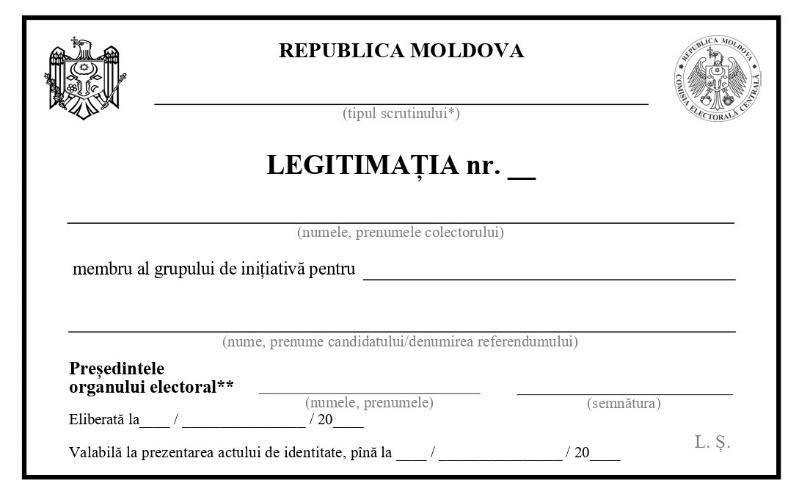 * Вид выборов:парламентские выборы;президентские выборы;местные выборы;республиканский референдум;местный референдум.** Председатель избирательного органа:- председатель Центральной избирательной комиссии;- председатель окружного избирательного совета.2) Образец удостоверения кандидата на выборах: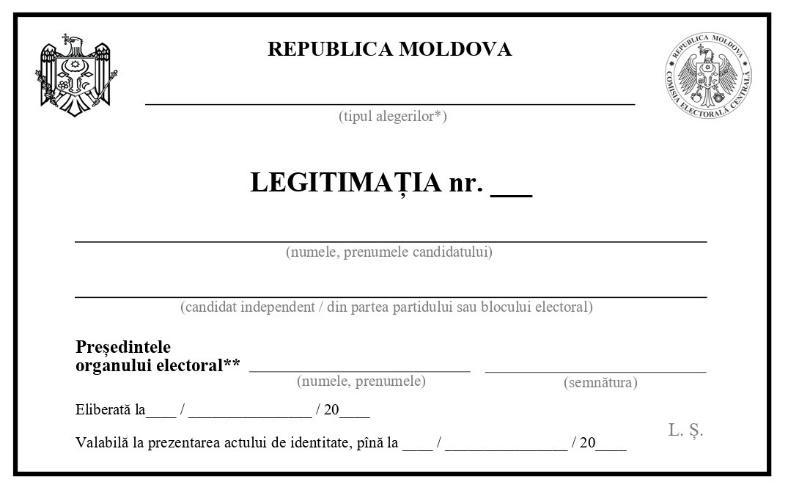 * Вид выборов: парламентские выборы;президентские выборы;местные выборы.Приложение № 23к Положению о создании и регистрации инициативных групп,составлении, представлении и проверке подписных листовАкт приема-передачи избирательных документов, необходимыхдля регистрации кандидата на должность _____________________Настоящим, __________________________________________________________,                                                   (фамилия, имя кандидата на должность________________________)в целях регистрации в качестве конкурента на ____________________ выборах от «___» _____________ 20___ г., ПЕРЕДАЕТ, а __________________________________, в лице ___________________________________,       (наименование избирательного органа)                                     (фамилия, имя члена комиссии по приему)ПРИНИМАЕТ:ПЕРЕДАЛ                  __________________                                  «_____»___________ 20__ г.                                                          подписьПРИНЯЛ                   __________________                                  «_____»___________ 20__ г.                                                         подписьПриложение № 24к Положению о создании и регистрации инициативных групп,составлении, представлении и проверке подписных листов__________________________________________________________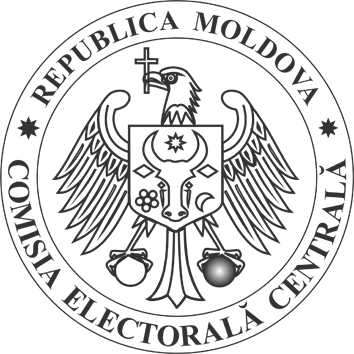 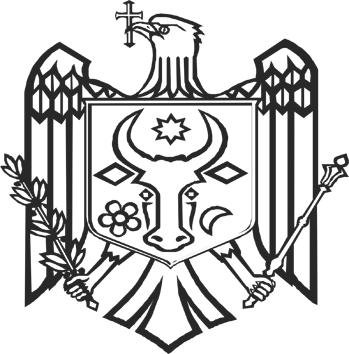 (вид выборов)_____ ______________ 20___ г.ПОДПИСНОЙ ЛИСТ № _ _ _ _ _ _Вниманию поддерживающих лиц:Категории персональных данных, которые запрашиваются у вас и подлежат обработке: фамилия, имя, год рождения, место жительства, серия и номер документа, удостоверяющего личность.Лицо, поддерживающее кандидата, лично вносит эти данные в подписной лист, проставляет в нем дату подписания и расписывается. Если поддерживающее лицо по объективным причинам не может лично внести свои персональные данные в подписной лист, их вносит сборщик, но подпись в подписном листе проставляется непосредственно поддерживающим лицом, а в случае, если это лицо не может даже расписаться, то право поставить вместо него подпись имеет его представитель.Проставляя подпись, поддерживающее лицо подтверждает, что имеет право избирать и что внесенные персональные данные верны и могут быть использованы/обработаны для регистрации поддерживаемого им кандидата, а также для проведения статистических исследований при соблюдении положений Закона № 133/2011 о защите персональных данных.Вниманию сборщиков подписей:Сборщик проставляет свою подпись на каждом листе подписного листа, чем подтверждает, что подписи собраны им лично и что личность лиц, фамилии и имена которых включены в списки, проверена им на основании документов, удостоверяющих личность.В соответствии с положениями Закона № 133/2011 о защите персональных данных, сборщик обязуется обеспечить конфиденциальность и соответствие обработки персональных данных поддерживающих лиц в подписных листах, к которым имеет доступ, и не использовать/не обрабатывать данные в иных непредусмотренных целях, а также не разглашать сведения, ставшие ему известными при осуществлении своей деятельности, даже после прекращения деятельности в качестве сборщика.Подтверждаю, что записи сделаны подписантами лично, добровольнои в моем присутствии __________________________ (подпись сборщика)*Соответствующая графа заполняется в случае президентских выборов.____________________________________Примечание. Подписи проставляются только внутри таблицы. Подписи, проставленные вне ячеек таблицы, будут считаться недействительными.Приложение № 25к Положению о создании и регистрации инициативных групп,составлении, представлении и проверке подписных листов__________________________________________________________(вид референдума)ПОДПИСНОЙ ЛИСТ № _ _ _ _ _ _Вниманию поддерживающих лиц:Категории персональных данных, которые запрашиваются у вас и подлежат обработке: фамилия, имя, год рождения, место жительства, серия и номер документа, удостоверяющего личность.Лицо, поддерживающее референдум, лично вносит эти данные в подписной лист, проставляет в нем дату подписания и расписывается. Если поддерживающее лицо по объективным причинам не может лично внести свои персональные данные в подписной лист, их вносит сборщик, но подпись в подписном листе проставляется непосредственно поддерживающим лицом, а в случае, если это лицо не может даже расписаться, то право поставить вместо него подпись имеет его представитель.Проставляя подпись, поддерживающее лицо, подтверждает, что имеет право избирать и что внесенные персональные данные верны и могут быть использованы/обработаны для инициирования референдума, а также для проведения статистических исследований при соблюдении положений Закона № 133/2011 о защите персональных данных.Вниманию сборщиков подписей:Сборщик проставляет свою подпись на каждом листе подписного листа, чем подтверждает, что подписи собраны им лично и что личность лиц, фамилии и имена которых включены в списки, проверена им на основании документов, удостоверяющих личность.В соответствии с положениями Закона № 133/2011 о защите персональных данных сборщик обязуется обеспечить конфиденциальность и соответствие обработки персональных данных поддерживающих лиц в подписных листах, к которым имеет доступ, и не использовать/не обрабатывать данные в иных непредусмотренных целях, а также не разглашать сведения, ставшие ему известными при осуществлении своей деятельности, даже после прекращения деятельности в качестве сборщика.Подтверждаю, что записи сделаны подписантами лично, добровольнои в моем присутствии	______________________ (подпись сборщика)_________________________________________________________ * Заполняется в случае республиканского конституционного референдума.            ____________________________________Примечание. Подписи проставляются только внутри таблицы. Подписи, проставленные вне ячеек таблицы, будут считаться недействительными.Приложение № 26к Положению о создании и регистрации инициативных групп,составлении, представлении и проверке подписных листовАКТприема-передачи подписных листов, пронумерованных и систематизированных по административно-территориальным единицам второго уровня и населенным пунктам, на территории которых осуществлялся сбор подписей,и протоколов об итогах сбора подписей в поддержку республиканского референдумаИнициативная группа по проведению республиканского референдума, зарегистрированная постановлением Центральной избирательной комиссии № ____ от «___» ____________ 20___ г., в лице:_____________________________________                                       (фамилия, имя, должность)_____________________________________                                      (фамилия, имя, должность)_____________________________________                                     (фамилия, имя, должность)_____________________________________                                     (фамилия, имя, должность)_____________________________________                                    (фамилия, имя, должность)_____________________________________                                    (фамилия, имя, должность) ПЕРЕДАЕТ, а комиссия по приему и проверке документов, созданная распоряжением председателя Центральной избирательной комиссии № _____ от «____» ____________ 20___ г., в лице:_____________________________________                                       (фамилия, имя, должность)_____________________________________                                      (фамилия, имя, должность)_____________________________________                                      (фамилия, имя, должность)_____________________________________                                     (фамилия, имя, должность)_____________________________________                                     (фамилия, имя, должность)_____________________________________                                     (фамилия, имя, должность)ПРИНИМАЕТ документы и подписные листы, согласно следующему:протокол на _____ листах, составленный и подписанный _________ членами инициативной группы из ________ зарегистрированных;подписные листы, содержащие вопрос: «__________________________________________________________________________________________________________________________________________________________» и, по обстоятельствам, проект закона/выдержка из проекта закона «_________________________________________________________________________________________________________________________________________________________________________________________________________________________________________________________________________________________», проверенное количество которых составило ____________, содержащие _________ подписей лиц, поддерживающих референдум, численно заявленных членами инициативной группы под свою ответственность; __________ подписных листов, неиспользованных и/или признанных инициативной группой несоответствующими и возвращенных Центральной избирательной комиссии;__________ подписных листов, не возвращенных инициативной группой Центральной избирательной комиссии;другие документы _____________________________________________.Подписные листы в количестве _____________, содержащие ________ подписей лиц, поддерживающих республиканский референдум, численно заявленных членами инициативной группы, были пронумерованы и систематизированы по _________ административно-территориальным единицам второго уровня, и опечатаны в ______ дел, согласно следующему:Несоответствия, выявленные при приеме: _______________________________________________________________________________________________________________________________________________________________________________________________Настоящий Акт составлен в двух экземплярах «_____» _______________ 20___ года по месту нахождения _______________________ и подписывается представителями сторон, которые:ПЕРЕДАЛИ:________________________________________       _______________________                               (фамилия, имя)                                                                          (подпись)________________________________________       _______________________                               (фамилия, имя)	                                                 (подпись)________________________________________       _______________________                               (фамилия, имя)	                                                 (подпись)________________________________________       _______________________                               (фамилия, имя)	                                                 (подпись)________________________________________       _______________________                               (фамилия, имя)	                                                  (подпись)ПРИНЯЛИ:________________________________________       _______________________                               (фамилия, имя)	                                                 (подпись)________________________________________       _______________________                               (фамилия, имя)	                                                 (подпись)________________________________________       _______________________                               (фамилия, имя)	                                                 (подпись)________________________________________       _______________________                               (фамилия, имя)	                                                 (подпись)________________________________________       _______________________                               (фамилия, имя)	                                                  (подпись)ПРИСУТСТВОВАЛИ:________________________________________       _______________________                               (фамилия, имя)	                                                 (подпись)________________________________________       _______________________                               (фамилия, имя)	                                                 (подпись)________________________________________       _______________________                               (фамилия, имя)	                                                 (подпись)________________________________________       _______________________                               (фамилия, имя)	                                                 (подпись)________________________________________       _______________________                               (фамилия, имя)	                                                  (подпись)Приложение № 27к Положению о создании и регистрации инициативных групп,составлении, представлении и проверке подписных листовАКТприема-передачи подписных листов, пронумерованных и систематизированных по административно-территориальным единицам первого/второго уровня, на территории которых осуществлялся сбор подписей,и протокола об итогах сбора подписей в поддержку местного референдумаИнициативная группа по проведению местного референдума, зарегистрированная постановлением Центральной избирательной комиссии № ____ от «___» ____________20___ г., в лице:_____________________________________                                      (фамилия, имя, должность)_____________________________________                                     (фамилия, имя, должность)_____________________________________                                     (фамилия, имя, должность)_____________________________________                                     (фамилия, имя, должность)_____________________________________                                    (фамилия, имя, должность)_____________________________________,                                    (фамилия, имя, должность) ПЕРЕДАЕТ, а комиссия по приему и проверке документов, созданная распоряжением председателя Центральной избирательной комиссии № _____ от «____» ____________ 20___ г., в лице:_____________________________________                                       (фамилия, имя, должность)_____________________________________                                      (фамилия, имя, должность)_____________________________________                                      (фамилия, имя, должность)_____________________________________                                     (фамилия, имя, должность)_____________________________________                                     (фамилия, имя, должность)_____________________________________,                                    (фамилия, имя, должность)ПРИНИМАЕТ документы и подписные листы, согласно следующему:протокол на _____ листах, составленный и подписанный _________ членами инициативной группы из ________ зарегистрированных членов;подписные листы, содержащие вопрос: «______________________________ ______________________________________________________________________________________________________________________________», проверенное количество которых составило ____________, содержащие _________ подписей лиц, поддерживающих референдум, численно заявленных членами инициативной группы под свою ответственность; __________ подписных листов, неиспользованных и/или признанных инициативной группой несоответствующими и возвращенных Центральной избирательной комиссии;__________ подписных листов, не возвращенных инициативной группой Центральной избирательной комиссии;другие документы _____________________________________________.Подписные листы в количестве _____________, содержащие ________ подписей лиц, поддерживающих референдум, численно заявленных членами инициативной группы, были пронумерованы, систематизированы и опечатаны в ______ дел, согласно следующему:Несоответствия, выявленные при приеме: ____________________________________________________________________________________________________________________________________________________________________________________________ .Настоящий Акт составлен в двух экземплярах «_____» _______________ 20___ года по месту нахождения _______________________ и подписывается представителями сторон, которые:ПЕРЕДАЛИ:							________________________________________       _______________________                               (фамилия, имя)	                                                 (подпись)		________________________________________       _______________________                               (фамилия, имя)	                                                 (подпись)________________________________________       _______________________                               (фамилия, имя)	                                                 (подпись)________________________________________       _______________________                               (фамилия, имя)	                                                 (подпись)________________________________________       _______________________                               (фамилия, имя)	                                                  (подпись)ПРИНЯЛИ:________________________________________       _______________________                               (фамилия, имя)	                                                 (подпись)________________________________________       _______________________                               (фамилия, имя)	                                                 (подпись)________________________________________       _______________________                               (фамилия, имя)	                                                 (подпись)________________________________________       _______________________                               (фамилия, имя)	                                                 (подпись)________________________________________       _______________________                               (фамилия, имя)	                                                  (подпись)ПРИСУТСТВОВАЛИ:________________________________________       _______________________                               (фамилия, имя)	                                                 (подпись)________________________________________       _______________________                               (фамилия, имя)	                                                 (подпись)________________________________________       _______________________                               (фамилия, имя)	                                                 (подпись)________________________________________       _______________________                               (фамилия, имя)	                                                 (подпись)________________________________________       _______________________                               (фамилия, имя)	                                                  (подпись)Приложение № 28к Положению о создании и регистрации инициативных групп,составлении, представлении и проверке подписных листовЖУРНАЛ УЧЕТАраспределения дел с подписными листами для проверки и обработки членами комиссий по приему и проверке документов и/или операторамиПриложение № 29к Положению о создании и регистрации инициативных групп,составлении, представлении и проверке подписных листовПояснительная запискао результатах проверки подписных листов, представленныхг-ном/г-жой _________________________________________, кандидатом на должность_________________ на ____________________________ выборахот ____ ______________ 20___ г.В _______________________________________________________________________                                   (наименование избирательного органа, осуществляющего проверку подписных листов)____ ______________ 20___ года были представлены _________ подписных листов, содержащих _____ подписей поддерживающих лиц. ________________________________                                                                                                         (Наименование избирательного органа)проверил(а) достоверность данных, содержащихся в подписных листах, в количестве ____________ листов, содержащих ____________ подписей.В результате проверки подписных листов были установлены следующие нарушения положений Избирательного кодекса, согласно которым:Подписной лист признается полностью недействительным, если:его образец или серия (номер) отличается от указанных в подписных листах, выданных сборщику подписей избирательным органом (отсутствуют графы, имеет иное содержание, нежели в утвержденном и выданном образце, отсутствует серийный номер, имеет серийный номер, который повторяется в другом листе), в ____ случаях;не подписан сборщиком и/или отсутствует фамилия/имя сборщика, в ____ случаях;не содержит фамилии и имени кандидата, в поддержку которого собираются подписи, в ___ случаях;сборщик зарегистрирован для сбора подписей за другого кандидата, в ____ случаях;заполнены не все графы, в ____ случаях.Подпись в подписном листе признается недействительной, если поддерживающее лицо:внесло свои персональные данные, но не проставило свою подпись, в ____ случаях; не обладает избирательным правом на момент внесения подписи в подписной лист, в ____ случаях;внесло сведения из просроченного документа, удостоверяющего личность, в ____ случаях;прикреплено к иному избирательному округу, нежели к тому, на территории которого осуществлялся сбор подписей, в ____ случаях;внесло в подписной лист недостоверные идентификационные данные, не позволяющие идентифицировать его личность (персональные данные владельца указанного документа, удостоверяющего личность, не соответствуют внесенным в подписной лист, идентификационные данные внесены иначе, чем требуется, или заполнены не все графы, предусмотренные в образце подписного листа), в ____ случаях;было вписано и проставило подпись дважды и более раз в подписных листах в поддержку одного и того же кандидата на одну и ту же выборную должность или в поддержку инициирования референдума, в ____ случаях;внесло данные другого документа, удостоверяющего личность (серию и номер паспорта, серию и номер документа, удостоверяющего личность, выданного органами другого государства), в ____ случаях.Всего ___________ подписей поддерживающих лиц считаются недействительными._________ подписей поддерживающих лиц считаются действительными. Количество собранных действительных подписей позволяет / не позволяет зарегистрировать г-на/г-жу _____________________________ в качестве конкурента на должность ________________________________________________________.Член         _______________________________                                _______________________                           (комиссии по приему и проверке документов)                                                                (подпись)Ознакомился(ась) _____________________________                          _______________________                            (руководитель инициативной группы/кандидат)                                              (подпись)                                                                                                                     ______________   (день/месяц/год)Приложение № 30к Положению о создании и регистрации инициативных групп,составлении, представлении и проверке подписных листовПояснительная запискао результатах проверки подписных листов, представленныхчленами инициативной группы по проведению____________________________ референдума от ____ ______________ 20___ г.(вид референдума)_____________________________________________________________________(вопрос, выдвигаемый на референдум)В _______________________________________________________  ___  _________ 20__ г.   (наименование избирательного органа, осуществляющего проверку подписных листов)были представлены ______ подписных листов, содержащих ______ подписей поддерживающих лиц._________________________________________________ проверил(а) достоверность(Наименование органа, осуществляющего проверку подписных листов)данных, содержащихся в подписных листах, в количестве ________ листов, содержащих ________ подписей.В результате проверки подписных листов были установлены следующие нарушения положений Избирательного кодекса, согласно которым:Подписной лист признается полностью недействительным, если:отсутствует(ют) вопрос/вопросы, который(-е) предполагается вынести на референдум, на ______ листах;его образец или серия (номер) отличается от указанных в подписных листах, выданных сборщику подписей избирательным органом (отсутствуют графы, имеет иное содержание, нежели в утвержденном и выданном образце, отсутствует серийный номер, имеет серийный номер, который повторяется в другом листе), в ____ случаях;не подписан сборщиком (отсутствует фамилия/имя сборщика), в ____ случаях;сборщик зарегистрирован для сбора подписей за другую инициативную группу, в ____ случаях;заполнены не все графы, в ___ случаях.Подпись в подписном листе признается недействительной, если поддерживающее лицо:внесло свои персональные данные, но не проставило свою подпись, в ____ случаях; не обладает избирательным правом на момент внесения подписи в подписной лист, в ____ случаях;внесло сведения из просроченного документа, удостоверяющего личность, в ____ случаях;прикреплено к иному избирательному округу, нежели к тому, на территории которого осуществлялся сбор подписей, в ____ случаях;внесло в подписной лист недостоверные идентификационные данные, не позволяющие идентифицировать его личность (персональные данные владельца указанного документа, удостоверяющего личность, не соответствуют внесенным в подписной лист, идентификационные данные внесены иначе, чем требуется, или заполнены не все графы, предусмотренные в образце подписного листа), в ____ случаях;было вписано и проставило подпись дважды и более раз в подписных листах в поддержку инициирования референдума, в ____ случаях;внесло данные другого документа, удостоверяющего личность (серию и номер паспорта, серию и номер документа, удостоверяющего личность, выданного органами другого государства), в ____ случаях.Всего ___________ подписей поддерживающих лиц считаются недействительными.Из ______ подписных листов в _____ листе(ах) отсутствует(ют) вопрос(ы), выносимый(ые) на референдум._________ подписей поддерживающих лиц считаются действительными. Количество собранных действительных подписей является основанием для принятия Центральной избирательной комиссией постановления об инициировании республиканского/местного референдума либо об отклонении предложения о проведении республиканского/местного референдума и аннулировании регистрации инициативной группы.Член _______________________________                                _______________________              (комиссии по приему и проверке документов)                                                                          (подпись)Ознакомлен(а) _________________________                               _______________________                     (руководитель инициативной группы/                                                                           (подпись)                        председатель исполнительного бюро                              инициативной группы)                                                                                                                    ______________   (день/месяц/год)№п/пФамилияИмяПолДата рожденияIDNPIDNPIDNPIDNPIDNPIDNPIDNPIDNPIDNPIDNPIDNPIDNPIDNPМесто жительства/временного пребывания*Контактные данныеКонтактные данныеЗанимаемое положениеДата подписанияПодпись**№п/пФамилияИмяПолДата рожденияIDNPIDNPIDNPIDNPIDNPIDNPIDNPIDNPIDNPIDNPIDNPIDNPIDNPМесто жительства/временного пребывания*Номер телефонаe-mailЗанимаемое положениеДата подписанияПодпись**1руководитель2член100член№п/пФамилияИмяГодрожденияМесто жительства/временного пребывания**Подпись1230№п/пФамилияИмяПолДата рожденияIDNPIDNPIDNPIDNPIDNPIDNPIDNPIDNPIDNPIDNPIDNPIDNPIDNPМесто жительства/временного пребывания*Контактные данныеКонтактные данныеЗанимаемое положениеДата подписанияПодпись**№п/пФамилияИмяПолДата рожденияIDNPIDNPIDNPIDNPIDNPIDNPIDNPIDNPIDNPIDNPIDNPIDNPIDNPМесто жительства/временного пребывания*Номер телефонаe-mailЗанимаемое положениеДата подписанияПодпись**1руководитель2член100член№п/пФамилияИмяГодрожденияМесто жительства/временного пребывания**Подпись1230№ п/пНаименование административно-территориальных единиц второго уровняКоличество подписныхлистовКоличество подписей поддерживающих лицn.ИтогоИтого№ п/пНаименование административно-территориальных единиц второго уровня(мун. Кишинэу или Бэлць), по обстоятельствам, первого уровня (примэрии)Количество подписныхлистовПримечаниеn.ИтогоИтого№п/пФамилияИмяПолДата рожденияIDNPIDNPIDNPIDNPIDNPIDNPIDNPIDNPIDNPIDNPIDNPIDNPIDNPМесто жительства/временного пребывания*Контактные данныеКонтактные данныеЗанимаемое положениеДата подписанияПодпись**№п/пФамилияИмяПолДата рожденияIDNPIDNPIDNPIDNPIDNPIDNPIDNPIDNPIDNPIDNPIDNPIDNPIDNPМесто жительства/временного пребывания*Номер телефонаe-mailЗанимаемое положениеДата подписанияПодпись**1руководитель2член100член№п/пФамилияИмяГодрожденияМесто жительства/временного пребывания**Подпись1230№ п/пФамилияИмя№п/пФамилияИмяПолДата рожденияIDNPIDNPIDNPIDNPIDNPIDNPIDNPIDNPIDNPIDNPIDNPIDNPIDNPМесто жительства/временного пребывания* Подпись1230№п/пФамилияИмяПолДата рожденияIDNPIDNPIDNPIDNPIDNPIDNPIDNPIDNPIDNPIDNPIDNPIDNPIDNPМесто жительства/временного пребывания*Контактные данныеКонтактные данныеЗанимаемое положениеДата подписанияПодпись**№п/пФамилияИмяПолДата рожденияIDNPIDNPIDNPIDNPIDNPIDNPIDNPIDNPIDNPIDNPIDNPIDNPIDNPМесто жительства/временного пребывания*Номер телефонаe-mailЗанимаемое положениеДата подписанияПодпись**1руководитель2член100член№п/пФамилияИмяПолДата рожденияIDNPIDNPIDNPIDNPIDNPIDNPIDNPIDNPIDNPIDNPIDNPIDNPIDNPМесто жительства/временного пребывания*Контактные данныеКонтактные данныеЗанимаемое положениеДата подписанияПодпись**№п/пФамилияИмяПолДата рожденияIDNPIDNPIDNPIDNPIDNPIDNPIDNPIDNPIDNPIDNPIDNPIDNPIDNPМесто жительства/временного пребывания*Номер телефонаe-mailЗанимаемое положениеДата подписанияПодпись**1руководитель2член100член№п/пФамилияИмяПолДата рожденияIDNPIDNPIDNPIDNPIDNPIDNPIDNPIDNPIDNPIDNPIDNPIDNPIDNPМесто жительства/временного пребывания*Место жительства/временного пребывания*ПодписьПодпись1230№п/пФамилияИмяПолДата рожденияIDNPIDNPIDNPIDNPIDNPIDNPIDNPIDNPIDNPIDNPIDNPIDNPIDNPМесто жительства/временного пребывания*Контактные данныеКонтактные данныеЗанимаемое положениеДата подписанияПодпись**№п/пФамилияИмяПолДата рожденияIDNPIDNPIDNPIDNPIDNPIDNPIDNPIDNPIDNPIDNPIDNPIDNPIDNPМесто жительства/временного пребывания*Номер телефонаe-mailЗанимаемое положениеДата подписанияПодпись**1руководитель2член100членФамилия, имя членаисполнительного бюроЗанимаемая должностьпредседательзаместитель председателясекретарь№п/пФамилияИмяПолДата рожденияМесто жительства/временного пребывания*Номер удостоверения членаДата подписанияПодпись**12100№п/пНазвание документаКоличествоСерия 1.Подписные листы в поддержку кандидата на должность / в поддержку инициирования референдума ……………… 2.Удостоверения членов инициативной группы в поддержку кандидата на должность …………………………. / поддержку инициирования ………………………..…………………….. референдума3.Удостоверение кандидата на должность ……………….ИТОГОИТОГО№п/пНазвание документаКоличество листов/экземпляровПримечанияЗаявление о регистрацииПостановление/решение о выдвижении кандидата (списка кандидатов, составленного в соответствии с положениями статей 111 и 163 Избирательного кодекса № 325/2022), подтвержденное протоколом или, в зависимости от обстоятельств, выдержкой из протокола заседания центрального или территориального органа политической партии или избирательного блокаПояснительные записки по подписным листамПодписные листы:составленные и представленные –незаполненные и представленные – непредставленные –Биографические данные кандидатаЗаявление кандидата о согласии баллотироваться на выборах на должность ………… Декларация об имуществе и личных интересах за год, предшествующий году выборов, согласно образцу, утвержденному Центральной избирательной комиссиейДекларация кандидата под собственную ответственность, подтверждающая отсутствие ограничений, установленных в пп. c) и d) ч. (2) ст. 16 Избирательного кодекса № 325/2022 и отсутствие окончательных констатирующих актов в отношении режима декларирования имущества и личных интересов, ситуаций несовместимости и случаев конфискации необоснованного имущества, в отношении которых не истек срок давностиМедицинская справка о состоянии здоровья кандидата на должность Президента Республики Молдова Заявление кандидата на должность Президента Республики Молдова или на должность примара о приостановлении на период действия мандата исполнения обязанностей, несовместимых с должностью Президента Республики Молдова или примара, в случае избрания этого лица и признания действительным его мандатаЗаявление о приостановлении деятельности в занимаемой должности с момента начала избирательной кампании – для лиц, подпадающих под действие ч. (3) ст. 16 Избирательного кодекса № 325/202212.Копия диплома об образовании, в случае кандидатов на должность Президента Республики Молдова и примара13.Избирательный символ в электронном виде и на бумажном носителе в черно-белом цвете (с полным описанием)14.Копия удостоверения личности кандидата На выборную должность __________________________________________________________________Наименование избирательного округа, где осуществляется сбор подписей:Фамилия и имя кандидата _________________________________________________________________    ________________________________________________________________________________Год рождения ___________________________________________________________________________Наименование административно-территориальной единицы второго уровня*:Профессия (род занятий) __________________________________________________________________________________________________________________________________________________Занимаемая должность ____________________________________________________________________Фамилия и имя лица, собирающего подписи:Место работы ____________________________________________________________________________________________________________________________________________________________Выдвинут(а) _____________________________________________________________________________№п/пФамилия лица, поддерживающего кандидатаИмя лица, поддерживающего кандидатаГодрожденияМесто жительстваДокумент, удостоверяющий личностьДокумент, удостоверяющий личностьДокумент, удостоверяющий личностьДокумент, удостоверяющий личностьДокумент, удостоверяющий личностьДокумент, удостоверяющий личностьДокумент, удостоверяющий личностьДокумент, удостоверяющий личностьДокумент, удостоверяющий личностьДата подписания (дд/мм/гггг)Подпись лица, поддерживающего кандидатаПримечание№п/пФамилия лица, поддерживающего кандидатаИмя лица, поддерживающего кандидатаГодрожденияМесто жительстваСерияНомерНомерНомерНомерНомерНомерНомерНомерДата подписания (дд/мм/гггг)Подпись лица, поддерживающего кандидатаПримечание1.2.3.4.5.6.7.8.9.10.11.12.13.14.15.16.17.18.19.20.21.22.23.24.25.26.27.28.29.30.Вопрос, который предполагается вынести на референдум, __________________________________________Наименование избирательного округа, где осуществляется сбор подписей:_________________________________________________________________________________________________________________________________________________________________________________________________________________________________________________________________________Наименование административно-территориальной единицы второго уровня*:Выдержка из проекта закона (по обстоятельствам) ____________________________________________________________________________________________________________________________________________________________________________________________________________________________Фамилия и имя сборщика подписей:_____________________________________________________________________________________________________________________________________________________________________________№п/пФамилиялица, поддерживающего референдумИмялица, поддерживающего референдумГодрожденияМесто жительстваДокумент, удостоверяющий личностьДокумент, удостоверяющий личностьДокумент, удостоверяющий личностьДокумент, удостоверяющий личностьДокумент, удостоверяющий личностьДокумент, удостоверяющий личностьДокумент, удостоверяющий личностьДокумент, удостоверяющий личностьДокумент, удостоверяющий личностьДата подписания (дд/мм/гггг)Подписьлица, поддерживающего референдумПримечание№п/пФамилиялица, поддерживающего референдумИмялица, поддерживающего референдумГодрожденияМесто жительстваСерияНомерНомерНомерНомерНомерНомерНомерНомерДата подписания (дд/мм/гггг)Подписьлица, поддерживающего референдумПримечание1.2.3.4.5.6.7.8.9.10.11.12.13.14.15.16.17.18.19.20.21.22.23.24.25.26.27.28.29.30.№ п/пНаименованиеадминистративно-территориальной единицы второго уровняКоличествоподписных листовКоличествозаявленных подписей поддерживающих лицn.ИтогоИтого№ п/пНаименованиеадминистративно-территориальной единицы первого/второго уровняКоличествоподписных листовКоличествозаявленных подписей поддерживающих лицn.ИтогоИтого№ п/пФамилия, имячлена комиссии по приему и проверке документов и/или оператораНомер дела, принятого на проверкуДата полученияПодписьДата возвращенияПодписьn.